Комитет по развитию и интеллектуальной собственности (КРИС)Девятнадцатая сессияЖенева, 15–19 мая 2017 г.ОТЧЕТ О РЕКОМЕНДАЦИЯХ НЕЗАВИСИМОГО АНАЛИЗА подготовлен Секретариатом	На своей восемнадцатой сессии, состоявшейся 31 октября – 4 ноября 2016 г., при обсуждении рекомендаций, содержащихся в Отчете о независимом анализе выполнения рекомендаций Повестки дня в области развития (ПДР) (документ CDIP/18/7), Комитет по развитию и интеллектуальной собственности (КРИС) «просил Секретариат представить на следующей сессии отчет об адресованных ему рекомендациях.  Кроме того, было принято решение о том, что государства-члены представят Секретариату в письменном виде материалы по любым рекомендациям, сформулированным в данном отчете, не позднее 28 февраля 2017 г.  Материалы, полученные от государств-членов, должны быть включены в отчет Секретариата».	Таким образом, в приложениях к настоящему документу содержится ответ Секретариата на адресованные ему рекомендации и приводятся материалы, представленные делегацией Турции от имени Группы B.	КРИС предлагается рассмотреть информацию, содержащуюся в приложении к настоящему документу.	[Приложения следуют]Отчет об адресованных Секретариату ВОИС рекомендациях независимого анализа [Приложение II следует]Замечания и комментарии Группы B в отношении рекомендаций, содержащихся в Отчете о независимом анализе выполнения рекомендаций Повестки дня в области развития (документ CDIP/18/7)Группа B приветствует содержащийся в отчете вывод о том, что «выполнение РПДР в целом соответствует ожиданиям государств-членов, заинтересованных сторон и других желаемых бенефициаров и что тематико-проектный подход позволил эффективно ускорить выполнение РПДР». Мы положительно оцениваем работу, проделанную Аналитической группой, и отмечаем содержащиеся в документе CDIP/18/7 выводы, заключение и рекомендации. Как было отмечено нашей группой на 18-й сессии Комитета, рекомендации адресованы трем различным группам «участников процесса»: (1) отдельным государствам-членам; (2) КРИС; и (3) Секретариату ВОИС. Некоторые рекомендации содержат элементы, адресованные более чем одной группе. Мы полагаем, что в том, что касается рекомендаций, или элементов рекомендаций, которые адресованы государствам-членам, соответствующие государства-члены должны их проанализировать и обсудить со своими правительствами с тем, чтобы определить, какие меры следовало бы реализовать на национальном уровне.  В случае рекомендаций, или элементов рекомендаций, которые адресованы КРИС, членам КРИС необходимо их тщательно проанализировать и представить соответствующие предложения на рассмотрение КРИС. Наконец, что касается рекомендаций, или элементов рекомендаций, которые адресованы Секретариату ВОИС, то мы рассчитываем получить по ним комментарии Секретариата. После этого КРИС необходимо будет обсудить комментарии, и в случае рекомендаций, которые будут согласованы Комитетом, Секретариат должен будет провести соответствующую работу и доложить о выполнении рекомендаций. В соответствии с просьбой Председателя, сделанной на 18-й сессии Комитета, в целях продолжения обсуждения Группа B представляет следующие комментарии (выделенные жирным шрифтом) в отношении 12 рекомендаций, содержащихся в документе CDIP/18/7: Рекомендация 1Прогресс в работе КРИС необходимо закрепить, организовав дебаты на более высоком уровне для рассмотрения возникающих потребностей и обсуждения работы Организации по новым проблемам, связанным с ПИС.  Комитету также следует облегчать обмен стратегиями и передовой практикой государств-членов, имеющих опыт решения проблем в области ИС и развития.Комментарий Группы B: Группа B поддерживает обмен стратегиями и передовой практикой государств-членов, имеющих опыт решения проблем в области ИС и развития. Посвященные такому обмену заседания должны проводиться во время сессий Комитета на регулярной основе по решению государств-членов. По мнению Группы B, смысл формулировки «дебаты на более высоком уровне» заключается в том, что необходимо уделить особое внимание опыту в решении проблем в области ИС и развития, накопленному на уровне Комитета. Мы погагаем, что такие дебаты были бы наиболее полезны, если бы в них приняли участие национальные эксперты, обладающие непосредственным опытом и напрямую участвующие в решении таких новых проблем.Рекомендация 2:Государствам-членам следует принять меры по решению вопросов, связанных с мандатом Комитета и реализацией механизма координации.Комментарий Группы B: Мы всемерно поддерживаем содержащуюся в отчете рекомендацию, заключающуюся в том, что необходимо принять меры по решению остающихся вопросов, связанных с мандатом Комитета и реализацией механизма координации. Вопросу о мандате КРИС и механизме координации посвящен вывод 4. Кроме того, в выводе 2 утверждается, что «принципы и цели ПДР направляют деятельность ВОИС посредством КРИС и других органов ВОИС», а вывод 3 гласит, что КРИС играет важную роль в выполнении и мониторинге РПДР. Группа B считает, что в отчете достаточно четко указано, что дальнейшее расширение механизма координации на другие органы нецелесообразно и не является необходимым для выполнения РПДР.  Мы всемерно поддерживаем предложение прекратить дальнейшие обсуждения механизма координации и обращаем внимание на содержащееся в последнем пункте вывода 4 предложение уделить достаточно внимания «обсуждению устойчивости проектов, которые были завершены и интегрированы в основную деятельность». Рекомендация 3ВОИС должна продолжать обеспечивать эффективную координацию, мониторинг, оценку и выполнение РПДР и представление отчетности по ним. Следует усилить роль ОКПДР в координации выполнения ПДР.Комментарий Группы B: Мы отмечаем значение дальнейшего обеспечения эффективной координации, мониторинга, оценки и выполнения РПДР и призываем Секретариат продолжать предпринимать усилия в этом направлении.Кроме того, мы отмечаем, что данные вопросы, как представляется, также охватываются рекомендациями 6 и 7. Рекомендация 4При выполнении РПДР КРИС должен рассматривать оптимальные способы реагирования на новые обстоятельства и возникающие проблемы развития, стоящие перед системой ИС. Это должно сочетаться с активным участием других учреждений ООН в области развития, позволяющим использовать их компетенции для выполнения РПДР и в интересах достижения ЦУР. Комментарий Группы B: Эта рекомендация касается работы, которая уже ведется в КРИС. В частности, в связи с публикацией отчета, содержащегося в документе CDIP/18/7, Группа B хотела бы особо отметить, что после многих лет обсуждений КРИС смог принять решение о том, что Секретариат будет представлять ежегодный отчет по деятельности, связанной с достижением ЦУР. Мы полагаем, что данный подход позволит Комитету продвинуться в работе над этим важным вопросом.Мы также отмечаем, что эта рекомендация дублирует рекомендацию 1.Рекомендация 5ВОИС следует подумать о привязке РПДР к Ожидаемым результатам, изложенным в Программе и бюджете, там, где это возможно. При этом возможно изменение или введение новых Ожидаемых результатов, позволяющее обеспечить более эффективную и устойчивую интеграцию РПДР в работу ВОИС. Комментарий Группы B: Группа B не поддерживает данную рекомендацию, так как РПДР служат стратегическим ориентиром, причем ориентиром, который уже системно интегрирован в деятельность ВОИС, и как таковые они не позволяют определить измеряемые результаты, что необходимо для рассмотрения выполнимости рекомендаций в рамках системы управления, ориентированного на конкретные результаты.Мы отмечаем, что, согласно выводу 7, РПДР и их принципы уже в основном интегрированы в программно-бюджетный цикл. Кроме того, в выводе 7 подчеркивается, что для каждой программы в Отчете о реализации программ (ОРП) уже содержится раздел с описанием ее роли и вклада в выполнение ПДР и что ПДР была интегрирована в раздел «Обзор достижений». В частности, мы отмечаем, что, согласно выводу 10, «Регулярно предоставляемые в КРИС отчеты о ходе реализации проектов свидетельствуют об участии Секретариата в продвижении выполнения РПДР и в предоставлении государствам-членам возможностей для мониторинга и контроля их выполнения». Мы отмечаем, что в отчете идентифицированы конкретные недостатки Среднесрочного стратегического плана (СССП) на 2010-2015 гг. Однако в СССП на 2016-2020 гг. стратегии, цели и возможности ПДР интегрированы в СССП на 2016-2020 гг., в частности в рамках стратегических целей III, V и VI. Таким образом, отмеченные недостатки в случае СССП на 2010-2015 гг. уже устранены. Таким образом, Группа B считает, что сделанные выводы и последний СССП четко показывают, что государства-члены уже располагают необходимым инструментарием для систематического мониторинга интеграции РПДР в работу ВОИС, включая ее программы и стратегические планы, как было указано выше.Рекомендация 6Государствам-членам рекомендуется улучшать координацию между своими миссиями в Женеве и ведомствами ИС и другими государственными органами в столицах, чтобы иметь согласованный подход к работе с КРИС и повышению осведомленности о пользе ПДР. В работе Комитета необходимо обеспечивать более высокий уровень участия национальных экспертов. КРИС должен рассмотреть порядок представления отчетов о деятельности на национальном уровне, направленной на выполнение РПДР.Комментарий Группы B: Группа B поддерживает предложение утвердить порядок регулярного добровольного представления государствами-членами отчетов о деятельности на национальном уровне, направленной на выполнение РПДР. Мы также поддерживаем предложение о расширении участия национальных экспертов в целях использования их практического опыта и знаний.Рекомендация 7Государствам-членам рекомендуется формулировать — с учетом своих национальных нужд — новые проектные предложения для рассмотрения КРИС. Им следует подумать о создании механизма предоставления отчетов о накопленном опыте и передовой практике успешного выполнения проектов и мероприятий в рамках ПДР. Этот механизм отчетности должен предусматривать периодический анализ устойчивости завершенных проектов и/или проектов, включенных в основную деятельность Организации, а также анализ воздействия таких проектов на бенефициаров. ВОИС должна создать базу данных накопленного опыта и передовой практики, выявленных в ходе выполнения проектов ПДР. Комментарий Группы B: Группа B поддерживает призыв к государствам-членам сформулировать новые проектные предложения для рассмотрения Комитетом и уделяет большое внимание тому, что они должны быть основаны на национальных потребностях. Группа B будет также приветствовать обмен опытом странами-бенефициарами о накопленном опыте и передовой практике выполнения проектов ПДР. Группа B приветствует проведение обсуждения в КРИС об оптимальном формате систематизации таких отчетов и отмечает, что, как показывает прошлый опыт, формат базы данных имеет свои недостатки и сопряжен с существенными затратами.Рекомендация 8Дальнейшая работа по подготовке новых проектов должна иметь модульный и адаптируемый характер и учитывать имеющийся у бенефициаров потенциал освоения технологий и уровень компетенции. При реализации проектов на национальном уровне ВОИС должна стремиться к тесному партнерству с учреждениями ООН и другими организациями для повышения эффективности, комплексности и устойчивости.Комментарий Группы B: Группа B отмечает, что на каждой стадии – от изучения проектного предложения до реализации проекта – необходимо должным образом учитывать имеющийся у бенефициаров проектов потенциал освоения технологий и уровень компетенции. Рекомендация 9ВОИС должна уделять больше внимания найму экспертов, хорошо знающих социально-экономические условия стран — получателей помощи. Страны-бенефициары должны обеспечивать высокую степень внутренней координации между различными национальными органами, чтобы способствовать реализации и долгосрочной устойчивости проектов. Комментарий Группы B: Группа B полностью поддерживает наем ВОИС специалистов на основе их квалификации и знаний. Поскольку вторая часть рекомендации адресована государствам-членам, мы полностью ее поддерживаем. Однако мы отмечаем, что данный элемент не требует никаких действий со стороны Комитета и должен быть реализован на национальном уровне. Рекомендация 10Отчеты о ходе реализации проектов, представляемые в КРИС Секретариатом, должны включать детальную информацию об использовании финансовых и людских ресурсов в связи с проектами ПДР. Следует избегать одновременного назначения одного руководителя на несколько проектов.Комментарий Группы B: Группа B в целом выступает за прозрачность отчетов об использовании проектных ресурсов. Однако, что касается рекомендации 10, нам не вполне ясно, какая дополнительная информация необходима для полного выполнения этой задачи. В связи со второй частью рекомендации Группа B хотела бы подчеркнуть, что оценка надлежащей рабочей нагрузки на руководителя проекта должна проводиться в каждом случае в отдельности компетентными сотрудниками Секретариата ВОИС. Рекомендация 11Следует создать механизм отчетности о выполнении согласованных рекомендаций, изложенных в отчетах об оценке, и о результатах проектов ПДР, включенных в основную деятельность. Процесс включения должен быть приведен в соответствие с утвержденными Ожидаемыми результатами. Комментарий Группы B: Группа B не поддерживает данную рекомендацию, считая ее необоснованно обременительной и контрпродуктивной. Группа B продолжает поддерживать установившуюся полезную практику Комитета, в соответствии с которой государства-члены обсуждают отчеты об оценке проектов и представляют свои мнения относительно оценки результатов, а Секретариат принимает решение о наиболее оптимальном и эффективном способе отражения этих результатов и рекомендаций в дальнейшей работе, но при этом Комитет не утверждает оценки отдельных рекомендаций. Обсуждение и утверждение каждой рекомендации в отдельности приведет к длительным и неэффективным обсуждениям и, по нашему мнению, затруднит и/или остановит работу в Комитете. Это также приведет к задержкам любых возможных усовершенствований в случае, если государства-члены не смогут согласовать точную формулировку соответствующих рекомендаций.Рекомендация 12Государствам-членам и Секретариату следует рассмотреть способы более эффективного распространения информации о ПДР и ее выполнении.Комментарий Группы B: Группа B готова изучать способы более эффективного распространения информации о ПДР и ее выполнении, но считает, что данная рекомендация уже перекрывается теми действиями, которые должны быть предприняты в соответствии с рекомендациями 6 и 7.[Конец Приложения II и документа]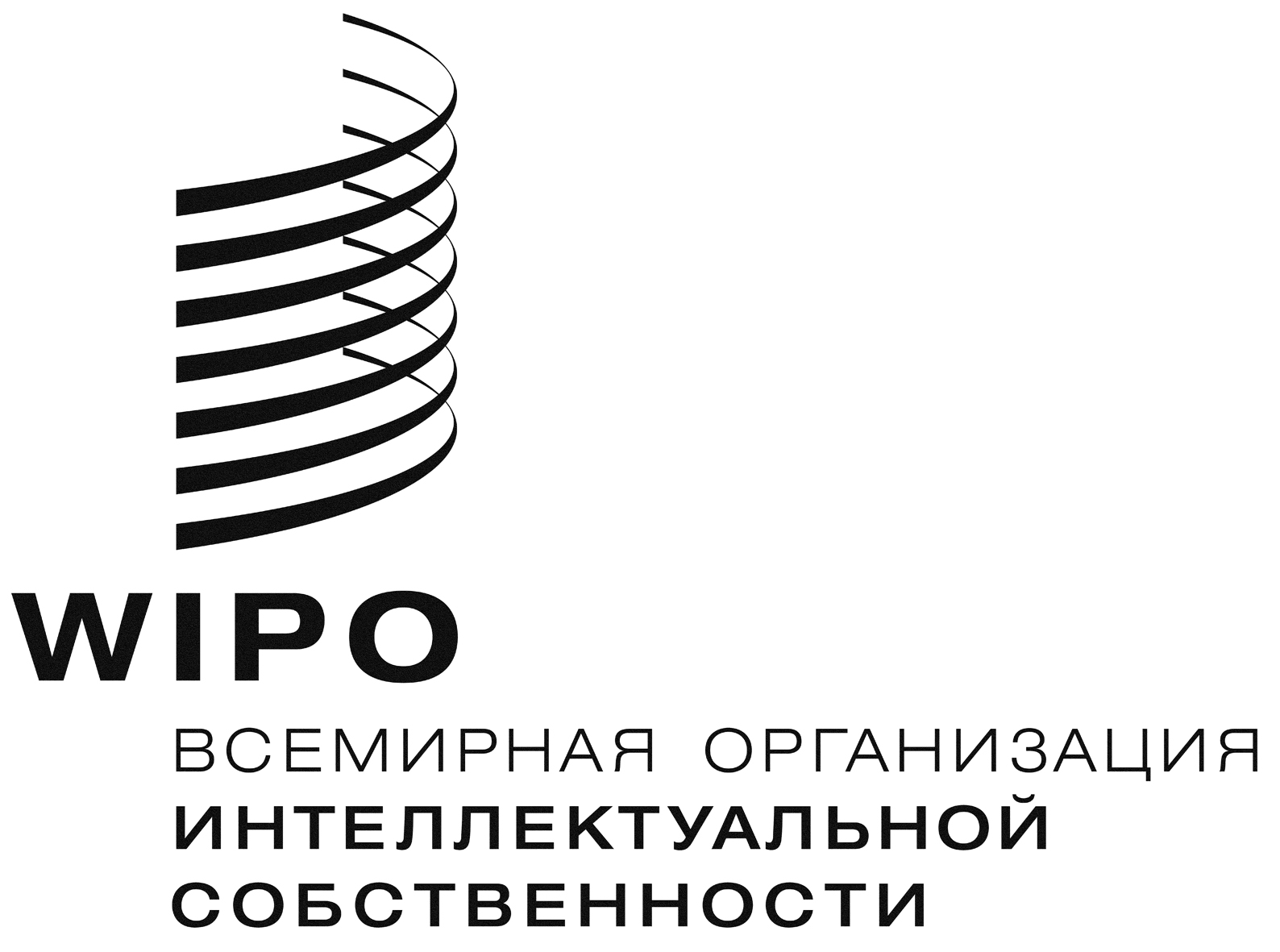 RCDIP/19/3    CDIP/19/3    CDIP/19/3    оригинал: английский оригинал: английский оригинал: английский дата: 10 марта 2017 г.дата: 10 марта 2017 г.дата: 10 марта 2017 г.РекомендацияИсполнитель Ответ Секретариата Рекомендация 1:Прогресс в работе КРИС необходимо закрепить, организовав дебаты на более высоком уровне для рассмотрения возникающих потребностей и обсуждения работы организации по новым проблемам, связанным с ПИС.  Комитету также следует облегчать обмен стратегиями и передовой практикой государств-членов, имеющих опыт решения проблем в области ИС и развития.КРИС Рекомендация 2:Государствам-членам следует принять меры по решению вопросов, связанных с мандатом Комитета и реализацией механизма координации.Государства-членыРекомендация 3:ВОИС должна продолжать обеспечивать эффективную координацию, мониторинг, оценку и выполнение РПДР и представление отчетности по ним. Следует усилить роль ОКПДР в координации выполнения ПДР.СекретариатСправкаПод руководством государств-членов и с их одобрения ВОИС продолжает усиливать меры по координации и мониторингу рекомендаций Повестки дня в области развития (ПДР), представления отчетности по ним, а также их оценке и интеграции в деятельность организации.  Эти меры имеют своей целью обеспечить внутреннюю координацию и предоставление информации государствам-членам на различных уровнях, а именно в рамках КРИС, Комитета по программе и бюджету и Генеральной Ассамблеи (ГА) ВОИС.  Вскоре после принятия ПДР в 2007 г. был создан Отдел по координации деятельности в рамках Повестки дня в области развития (ОКПДР).  Отдел выполняет функции секретариата КРИС, способствует выполнению его решений и координирует работу по составлению отчетности для Комитета.  Внутри организации Отдел осуществляет координацию всех аспектов выполнения ПДР между различными секторами ВОИС, включая реализацию проектов ПДР.  Отдел работает на основе установленных процедур при осуществлении этой деятельности под непосредственным руководством и при активной поддержке заместителя генерального директора, отвечающего за Сектор развития.  Для того чтобы Комитет мог оказывать содействие деятельности КРИС, в его распоряжение предоставляются различные отчеты, которые готовит Секретариат. В частности, он получает (1) ежегодный отчет Генерального директора о ходе реализации Повестки дня в области развития.  Этот отчет содержит обзор деятельности всей организации, направленной на достижение целей Повестки дня в области развития;  (2) ежегодный отчет о ходе реализации проектов, в котором приводится последняя информация о выполнении проектов ПДР вместе с «рекомендациями, подлежащими немедленной реализации»;  (3) отчеты об оценке завершенных проектов ПДР;  и (4) отчеты по другим вопросам, например запрашиваемые Комитетом отчеты по ЦУР и гибким возможностям.ПДР была полностью интегрирована в принятую организацией структуру ориентированного на конечный результат управления (RBM).  Программа и бюджет (ПИБ) и Отчет о реализации программ (ОРП) организации содержат всеобъемлющую информацию о выполнении ПДР и ее интеграции в деятельность организации.  ПИБ содержит информацию о бюджете проектов ПДР и смете расходов на деятельность в области развития в разбивке по программам и ожидаемым результатам.  Кроме того, начиная с 2015 г. оценка выполнения ПДР полностью интегрирована в деятельность организации и ОРП.  Отчет о работе КРИС рассматривается на каждой сессии ГА.  Кроме того, в рамках механизмов координации и процедур контроля, оценки и отчетности соответствующие органы ВОИС указывают в своих годовых отчетах для ГА свой вклад в реализацию относящихся к ним рекомендаций ПДР.Данная информация была представлена в более подробном изложении Аналитической группе, которая одобрила принятый организацией подход и рекомендовала придерживаться его в будущем.Возможность выполненияВыполнение данной рекомендации продолжается. Рекомендация 4:При выполнении РПДР КРИС должен рассматривать оптимальные способы реагирования на новые обстоятельства и возникающие проблемы развития, стоящие перед системой ИС. Это должно сочетаться с активным участием других учреждений ООН в области развития, позволяющим использовать их компетенции для выполнения РПДР и в интересах достижения ЦУР.КРИСРекомендация 5:ВОИС следует подумать о привязке РПДР к Ожидаемым результатам, изложенным в Программе и бюджете, там, где это возможно. При этом возможно изменение или введение новых Ожидаемых результатов, позволяющее обеспечить более эффективную и устойчивую интеграцию РПДР в работу ВОИС.СекретариатСправкаНачиная с 2010-2011 гг. в ПИБ приводятся ссылки на конкретные рекомендации ПИБ, которые служат ориентиром при выполнении работы в соответствии с Программой 31.  В двухлетний период 2012-2013 гг. была впервые введена Структура результатов деятельности организации, в рамках которой определяется конкретный вклад каждой программы в ожидаемые результаты деятельности.  Таким образом, с точки зрения планирования Программы, сочетание ожидаемых результатов, вкладом в достижение которых служит Программа, и рекомендаций ПИБ, которые служат ориентиром в работе организации, образует адресную, комплексную и холистическую матрицу, увязывающую рекомендации ПИБ с ожидаемыми результатами, но в контексте отдельных конкретных программ.  Возможность выполненияПо мнению Секретариата, принятый подход соответствует целям данной рекомендации. Рекомендация 6:Государствам-членам рекомендуется улучшать координацию между своими миссиями в Женеве и ведомствами ИС и другими государственными органами в столицах, чтобы иметь согласованный подход к работе с КРИС и повышению осведомленности о пользе ПДР. В работе Комитета необходимо обеспечивать более высокий уровень участия национальных экспертов. КРИС должен рассмотреть порядок представления отчетов о деятельности на национальном уровне, направленной на выполнение РПДР.Государства-члены и КРИСРекомендация 7:Государствам-членам рекомендуется формулировать — с учетом своих национальных нужд — новые проектные предложения для рассмотрения КРИС. Им следует подумать о создании механизма предоставления отчетов о накопленном опыте и передовой практике успешного выполнения проектов и мероприятий в рамках ПДР. Этот механизм отчетности должен предусматривать периодический анализ устойчивости завершенных проектов и/или проектов, включенных в основную деятельность организации, а также анализ воздействия таких проектов на бенефициаров. ВОИС должна создать базу данных накопленного опыта и передовой практики, выявленных в ходе выполнения проектов ПДР.Государства-члены, КРИС и СекретариатСправкаОтчеты об оценке часто содержат информацию о приобретенном опыте в ходе выполнения проектов ПДР, который учитывается при разработке и реализации других проектов и деятельности.  Однако ощущается недостаток некоторых инструментов, таких как база данных, для систематизирования этой информации.Возможность выполненияРабота Секретариата по возможному созданию базы данных будет зависеть от принятия Комитетом решения по предшествующей части данной рекомендации.Рекомендация 8:Дальнейшая работа по подготовке новых проектов должна иметь модульный и адаптируемый характер и учитывать имеющийся у бенефициаров потенциал освоения технологий и уровень компетенции. При реализации проектов на национальном уровне ВОИС должна стремиться к тесному партнерству с учреждениями ООН и другими организациями для повышения эффективности, комплексности и устойчивости.КРИС и СекретариатСправкаЧто касается первой части данной рекомендации, то поскольку сфера охвата проектов ПДР ограничена небольшим числом стран, стратегия их реализации адаптируется к потребностям каждой страны-бенефициара.  Примерами такой работы, адаптированной к потребностям каждой страны-бенефициара, служат проекты «Укрепление и развитие аудиовизуального сектора в Буркина-Фасо и некоторых странах Африки» (этап I), пилотный проект «Создание новых национальных академий ИС» (этапы I и II) и проект «ИС и брендинг продуктов для развития бизнеса в развивающихся и наименее развитых странах (НРС)».  Об этом свидетельствуют проектная документация, отчеты о ходе реализации проектов и отчеты об оценке. Кроме того, можно отметить, что большинство представленных Комитету проектных предложений при необходимости содержат критерии отбора стран-бенефициаров.  Эти критерии включают в себя определенные предварительные условия, такие как наличие в странах-бенефициарах надлежащей инфраструктуры/институтов/нормативно-правовой базы/ квалифицированных кадров и т.д.  Данный подход был принят из тех соображений, что страны-бенефициары должны обладать необходимым потенциалом освоения помощи и должны быть способны извлечь долгосрочные выгоды из реализации проектов.  В Аналитическом отчете перечислен ряд проектов, в случае которых потенциал освоения помощи и наличие предварительного опыта способствовали успешному осуществлению работы, например проекты «Доступ к специализированным базам данных и их поддержка» и «Создание эффективных учреждений ИС», пилотный проект «Создание новых национальных академий ИС» (этапы I и II), проект «Разработка инструментов для доступа к патентной информации».  Секретариат принял к сведению данные примеры.Что касается второй части рекомендации, то в соответствующих случаях для реализации проектов осуществлялась координация и создавались партнерства с другими учреждениями ООН и соответствующими организациями.  Примерами такого сотрудничества могут служить следующие проекты:  «ИС и утечка умов», «Доступ к специализированным базам данных и их поддержка» (этапы I и II), «Разработка инструментов для доступа к патентной информации» (этапы I и II).Возможность выполненияЧто касается первой части рекомендации, то Секретариат может обеспечить применение и усиление вышеуказанных подходов в рамках будущих проектов. Вторая часть рекомендации может быть реализована в рамках проектов, в случае которых целесообразна координация и создание партнерств с другими учреждениями ООН и соответствующими организациями. Рекомендация 9:ВОИС должна уделять больше внимания найму экспертов, хорошо знающих социально-экономические условия стран — получателей помощи. Страны-бенефициары должны обеспечивать высокую степень внутренней координации между различными национальными органами, чтобы способствовать реализации и долгосрочной устойчивости проектов.Государства-члены и СекретариатСправкаНеобходимость привлечения опытных специалистов, хорошо знакомых с социально-экономическими условиями в странах-бенефициарах, учитывается руководителями проектов, которые в соответствующих случаях в обязательном порядке формируют группы исполнителей, состоящие из местных и международных экспертов.  Роль местных экспертов заключается в том, чтобы при реализации проектов учитывались специфические социально-экономические условия и приоритеты страны, ее система ИС и т.д.  Примерами, когда данные принципы использовались и находили отражение в соответствующих проектных документах, отчетах о ходе реализации и отчетах об оценке, могут послужить следующие проекты:  «Совершенствование национального, субрегионального и регионального потенциала в области институционального развития и использования ИС»,  «Укрепление и развитие аудиовизуального сектора в Буркина-Фасо и некоторых других африканских странах» (этапы I и II), «Интеллектуальная собственность (ИС) и социально-экономическое развитие» (этапы I и II) и «ИС, туризм и культура:  поддержка целей в области развития и охраны культурного наследия в Египте и других развивающихся странах». Возможность выполнения Выполнение данной рекомендации представляется возможным.  Указанный подход может быть усилен в рамках будущих проектов. Рекомендация 10:Отчеты о ходе реализации проектов, представляемые в КРИС Секретариатом, должны включать детальную информацию об использовании финансовых и людских ресурсов в связи с проектами ПДР. Следует избегать одновременного назначения одного руководителя на несколько проектов.СекретариатСправкаЧто касается первой части рекомендации, то в настоящее время отчеты о ходе реализации содержат информацию об использовании людских и финансовых ресурсов, а также показатели освоения средств по каждому проекту.  Данная информация также включается в утверждаемые государствами-членами Программу и бюджет.  Отчеты о ходе реализации и Программа и бюджет являются общедоступными документами.  Кроме того, государства-члены ежеквартально получают подробную информацию о бюджете и фактических расходах, которая представляется в виде документа, предназначенного исключительно для пользования государств-членов. Что касается второй части рекомендации, то можно отметить, что случаи назначения одного руководителя одновременно на несколько проектов имели место в начале реализации ПДР, когда на третьей сессии КРИС было принято большое число проектов.  Например, документ CDIP/3/INF/2 содержал девять проектов ПДР, представленных на утверждение Комитетом.  Ввиду высокого спроса на квалифицированные кадры в ряде случаев руководители назначались одновременно на несколько проектов.  Однако с завершением этих проектов данная практика больше не применялась.   Возможность выполнения Выполнение первой части рекомендации представляется возможным.  Подробная финансовая информация для рассмотрения Комитетом может быть включена в будущие отчеты о ходе реализации.  Что касается второй части, то, как уже объяснялось, в настоящее время не практикуется назначение одного руководителя одновременно на несколько проектов.  Секретариат может обеспечить выполнение данной рекомендации в будущем. Рекомендация 11:Следует создать механизм отчетности о выполнении согласованных рекомендаций, изложенных в отчетах об оценке, и о результатах проектов ПДР, включенных в основную деятельность. Процесс включения должен быть приведен в соответствие с утвержденными Ожидаемыми результатами.Государства-члены и СекретариатСправкаЧто касается первой части рекомендации, то Комитет не всегда принимал достаточно четкие решения относительно выполнения всех рекомендаций, содержащихся в отчетах об оценке проектов ПДР.  Секретариат вел соответствующую работу по выполнению данных рекомендаций в рамках проектов и деятельности, связанных с ПДР. Что касается второй части рекомендации, то следует отметить, что с введением RBM, в том числе ориентированного на конечный результат бюджета в двухлетний период 2014-2015 гг., вся работа организации привязана к ее ожидаемым результатам.  Это означает, что проекты ПДР, интегрированные в обычную работу организации, автоматически привязываются к тем же результатам, для достижения которых они изначально принимались.  Это обеспечивает последовательность и согласованность планирования.  Необходимо отметить, что вся процедура RBM в организации опирается на инструментарий системы планирования общеорганизационных ресурсов (ПОР) ы целях усиления взаимосвязи всей деятельности и ресурсов с системой ожидаемых результатов организации.Возможность выполненияПо мнению Секретариата, принятый в настоящее время подход соответствует целям данной рекомендации.Рекомендация 12:Государствам-членам и Секретариату следует рассмотреть способы более эффективного распространения информации о ПДР и ее выполнении.Государства-члены и СекретариатСправкаСекретариат применяет различные подходы к обеспечению распространения информации о ПДР, ее выполнении и иной деятельности ВОИС, связанной с задачами развития.  Прежде всего, ПДР широко освещается в материалах, размещенных на веб-сайте ВОИС.  На специальной странице веб-сайта ВОИС приводится информация о том, как принималась ПДР, о ее 45 рекомендациях, создании КРИС, работе сессий КРИС и рассматриваемых Комитетом документах и о выполнении проектов и их результатах, размещаются другие материалы и информация о проводимой деятельности и создан раздел «Новости».  Данная страница веб-сайта постоянно обновляется.  Для распространения информации о ПДР и КРИС Секретариат также использует социальные сети, такие как Youtube и Twitter.  Например, на Youtube были размещены видеоролики, кратко повествующие о работе последних нескольких сессий Комитета.  Для распространения информации о важной деятельности, связанной с выполнением ПДР, например о состоявшейся в апреле 2016 г. Международной конференции по ИС и развитию, ВОИС использует возможности Twitter.  В данной сети также размещается краткая информация о КРИС.  В этой связи представляется необходимым напомнить, что такие мероприятия, как сессии КРИС и вышеупомянутая Конференция по ИС и развитию, доступны в режиме веб-трансляции всем заинтересованным лицам (государственным должностным лицам, НПО, МПО, гражданскому обществу).  Как было упомянуто в отчете о работе конференции (документ CDIP/18/3), в ней приняли участие в режиме веб-трансляции около 600 человек.  Важным каналом распространения информации о ПДР, ИС и развитии служат учебные программы Академии ВОИС, в которые интегрированы различные аспекты использования ИС на благо развития.  В 2012 г. вопросы ПДР были включены в общий курс по ИС на четырех языках, а также в четыре углубленных курса в общей сложности на шести языках.  Кроме того, на национальном уровне в ходе реализации различных проектов ПДР, по мере достижения их целей, происходит автоматическое распространение информации о ПДР, причем как напрямую, так опосредованно.  Примером такого распространения информации может послужить совместная публикация ВОИС и издательства Cambridge University Press в 2016 г. книги «The Informal Economy in Developing Nations:  Hidden Engine of Innovation» в контексте проекта КРИС «ИС и неформальный сектор».  В 2016 г. в рамках проекта КРИС «ИС и утечка умов» была также завершена подготовка книги «International Mobility of Talent and Innovation», публикация которой ожидается в этом году.Возможность выполнения Выполнение данной рекомендации представляется возможным.  Секретариат обратился к Комитету за указаниями относительно того, как в дальнейшем совершенствовать распространение информации о ПДР. 